Муниципальное автономное общеобразовательное учреждение «Средняя общеобразовательная школа № 15»Образовательный маршрут ученика (цы)...... класса «…..»…………………………………………………………………………………(фамилия, имя)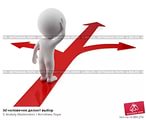 2016-2017 учебный годМуниципальное автономное общеобразовательное учреждение «Средняя общеобразовательная школа № 15»Образовательный маршрут ученика (цы)...... класса «…..»…………………………………………………………………………………(фамилия, имя)2016-2017 учебный годНазвание курсаРуководительЧему здесь можно научитьсяМой выборПочему я выбираю этот курс«Экологическая тропа»время  по договорённостиРусакова Татьяна ВалерьевнаПреодоление трудностей в походе«Раз словечко -  два, словечко»пятница 15-00Рихсиева Лариса ИсламовнаПеть песни на английском языке«Сувенирная лавка»понедельник 15-00Таратынова Ольга ИвановнаИзготавливать сувениры«Волшебная бумага»вторник в 15-00Мохова Галина НиколаевнаРаботать с бумагой в разных техниках«Праздник к нам приходит»понедельник14-30Дорожевец Ольга АлександровнаКак организовать праздник«Необычное в обычном»вторник 15-30Шайдулина Наталья ВладимировнаПроводить опыты и находить им объяснение«Робототехника»четверг 15-00Явлошевич Александр НиколаевичСобирать изделия из деталей конструктора«Театральный дебют»понедельник 14-15Тимашева Вера ВасильевнаСтавить театральные постановки« Мой комикс»четверг 16-00Абашева Ксения СалимовнаСочинять комиксыНазвание курсаРуководительЧему здесь можно научитьсяМой выборПочему я выбираю этот курс«Экологическая тропа»время  по договорённостиРусакова Татьяна ВалерьевнаПреодоление трудностей в походе«Раз словечко -  два, словечко»пятница 15-00Рихсиева Лариса ИсламовнаПеть песни на английском языке«Сувенирная лавка»понедельник 15-00Таратынова Ольга ИвановнаИзготавливать сувениры«Волшебная бумага»вторник в 15-00Мохова Галина НиколаевнаРаботать с бумагой в разных техниках«Праздник к нам приходит»понедельник14-30Дорожевец Ольга АлександровнаКак организовать праздник«Необычное в обычном»вторник 15-30Шайдулина Наталья ВладимировнаПроводить опыты и находить им объяснение«Робототехника»четверг 15-00Явлошевич Александр НиколаевичСобирать изделия из деталей конструктора«Театральный дебют»понедельник 14-15Тимашева Вера ВасильевнаСтавить театральные постановки« Мой комикс»четверг 16-00Абашева Ксения СалимовнаСочинять комиксы